 Калининградская правда29.03.2017 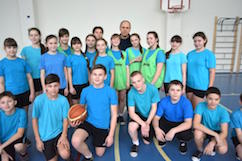 Работа с детьми — это радостьУчитель физкультуры рассказывает о себе и своих учениках. Когда корреспондент «Калининградской правды» Семён Кушнеров обратился в областное министерство образования с просьбой назвать лучшего учителя физической культуры сельской школы, имя Леонида БУЛДАКОВА из школы поселка Железнодорожного было названо в числе первых. Было решено встретиться с этим преподавателем непосредственно на месте. Корреспондент вместе с сотрудниками комплексной ДЮСШ министерства образования области Анатолием Елмановым и Ольгой Войцеховской отправились в Железнодорожный. Сначала была встреча с директором школы Эмилией Протченко, подтянутой, стройной, с девичьей фигурой. В ходе беседы выяснилось, что она три раза в неделю занимается фитнесом. И сразу стало ясно, почему ученики Железнодорожной школы так любят физкультуру и спорт. Есть с кого брать пример.С Леонидом Булдаковым не стали беседовать в тиши кабинета, а отправились к нему на урок физкультуры, который он проводил с шестиклассниками, кадетами-пограничниками, руководителем коих он является. Поразила не только дисциплина кадетов, но и их внешний опрятный вид, единая спортивная форма. Учителю не надо было повышать голос, чтобы ученики выполняли те или иные движения. Достаточно было одного взгляда, взмаха руки, чтобы его подопечные переходили от одного упражнения к другому. На этом фоне проходила беседа.- Как известно, учителем не рождаются, учителем становятся. Все, с кем мы беседовали, в том числе и с учениками, отмечали в один голос, что вы учитель от Бога. Откуда все пошло?- Во-первых, полюбил спорт с детских лет. Стремился овладеть как можно большим числом спортивных дисциплин. Во-вторых, люблю возиться с детьми. Мне доставляет радость, когда они растут здоровыми, крепкими. Мой девиз в работе: «Счастливым может быть только здоровый человек, и верный путь к этому — здоровый образ жизни».- Насколько известно, вы даже учебу в КГТУ бросили и предпочли перейти на факультет физвоспитания БФУ им. Канта.- Ушел с четвертого курса. Понял, что это не мое, зачем мучиться. Более того, когда меня назначили директором Правдинской ДЮСШ, продержался в роли чиновника один год. И ушел. Перекладывать бумажки, исполнять рутинную хозяйскую работу мне не по вкусу. Моя стихия — это живая работа с детьми.- Что для вас важнее — чтобы ваши подопечные брали призы на соревнованиях или были здоровыми, крепкими, румяными?- И то, и другое. В нашей школе освобождены от уроков физкультуры по болезни 3-5 процентов учащихся. Остальные занимаются в различных кружках и секциях. Спортивный зал школы, а их у нас два, плюс многофункциональная открытая спортивная площадка, работают с 8.15 утра до 20.00. В школе создан спортивный клуб «Олимп». Не скрою свою привязанность к кадетскому классу. Воспитываю у ребят доброту, уважение к старшим, справедливость, милосердие, честность. Ежедневно по утрам занимаемся силовой и строевой подготовкой, готовлю ребят к поступлению в военные вузы.- Ваши воспитанники являются победителями соревнований не только в своем районе, но и на всероссийских турнирах. И это при том, что в Правдинском районе 26 школ, а вы среди них по многим параметрам являетесь первыми или входите в призовую тройку.- Ежегодно сборная команда школы принимает участие в районных и областных соревнованиях, занимает призовые места. Неоднократно ребята становились победителями различных турниров по легкой атлетике, кроссу, мини-футболу. Наши юные спортсмены постоянно в числе лучших в «Президентских спортивных играх», побеждают в ежегодной эстафете на призы газеты «Калининградская правда». Также учащиеся школы принимают участие в соревнованиях Северо-Западного федерального округа, международных состязаниях со сверстниками из Литвы и Польши. В школе регулярно проводится муниципальный этап чемпионата школьной баскетбольной лиги «КЭС-Баскет».- Ваш рабочий день длится 10-12 часов. Когда отдыхаете?- Даже забыл, когда пользовался отпуском, выходными. В субботу и воскресенье различные соревнования. Если и выдается свободное время, посвящаю его пятилетней внучке. Супруга Наталия Викторовна — учитель математики и швейного дела в школе-интернате в поселке Сербское. Сыну Дмитрию 28 лет, ему предстоит служба в силовых структурах, дочь — капитан Росгвардии.Работа — это моя жизнь. Живу ей, она мне безумно нравится. Радуюсь за своих учеников, когда они поступают в военные училища или на факультет физвоспитания БФУ им. Канта, училище олимпийского резерва.- Многие учителя физкультуры жалуются на низкую заработную плату и предпочитают любую другую работу, только не преподавателем физкультуры в школе. А у вас как? Возможно, как у сельского учителя есть подсобное хозяйство?- Даже грядки около дома нет. Для возни к огородом нет времени. Мой оклад скромный, но веду различные платные кружки. Это еще кое-какой доход. Так что заработок дается мне, как видите, нелегко.***Мнение о своем учителе высказала учащаяся шестого класса, отличница Екатерина Лисовская: «Благодарна своему учителю, который нас всему научил. Порой бывает строгим, но справедливым. Если бы не он, мы бы ничего не добились. Хочу в будущем пойти по его стопам».